14 Circular Tangram Shapes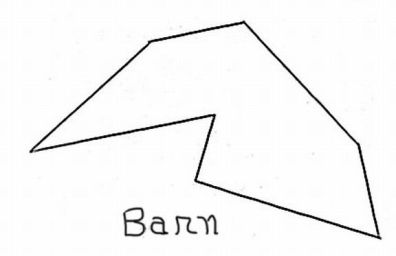 In (roughly) the same proportions of a 4 inch X 4 inch square of Circular Tangrams(The puzzle can be laid out on the picture)Roy LiskerAugust 16, 2012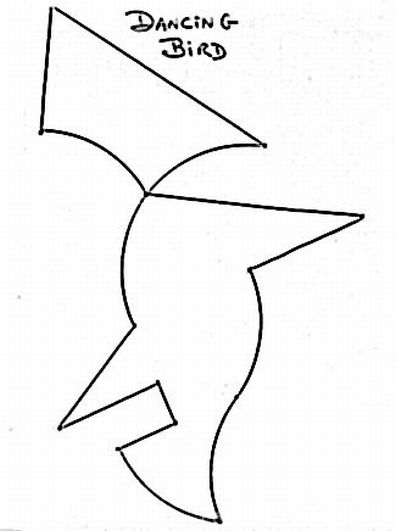 
AAAA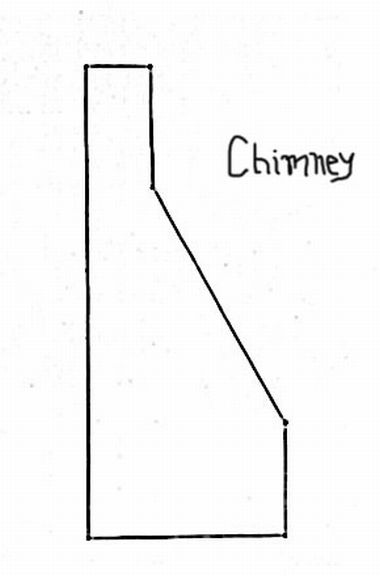 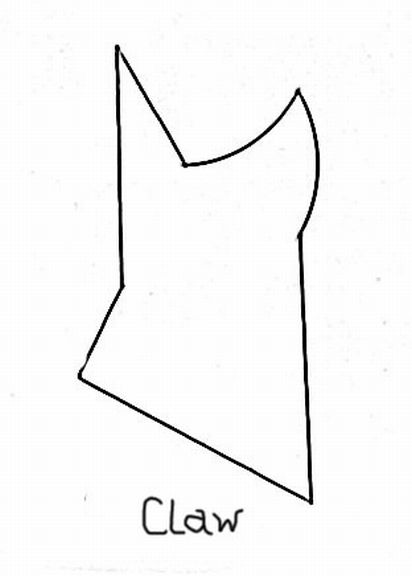 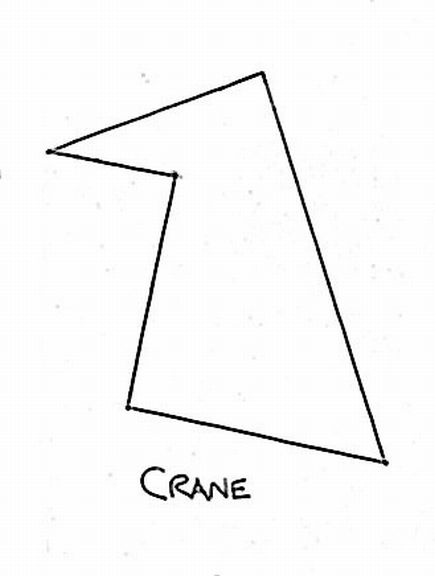 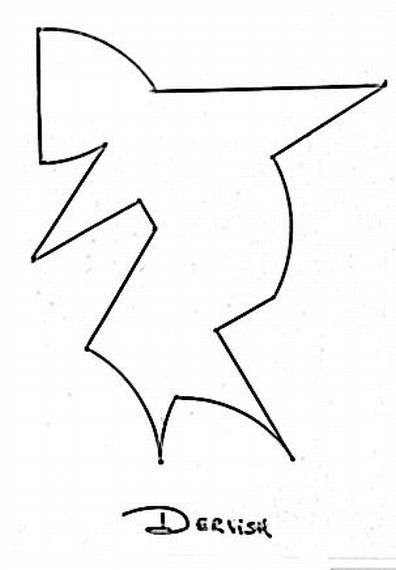 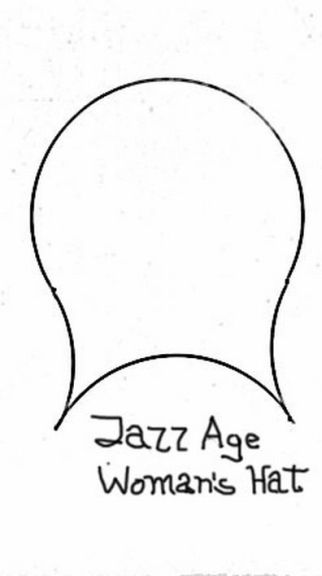 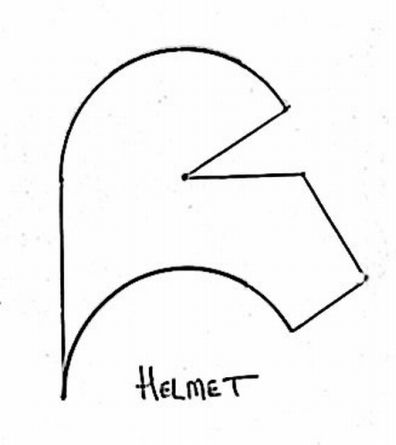 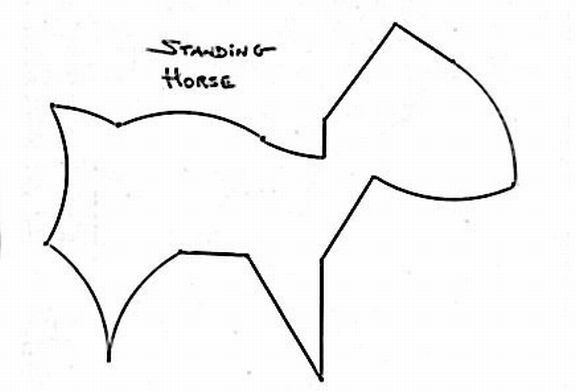 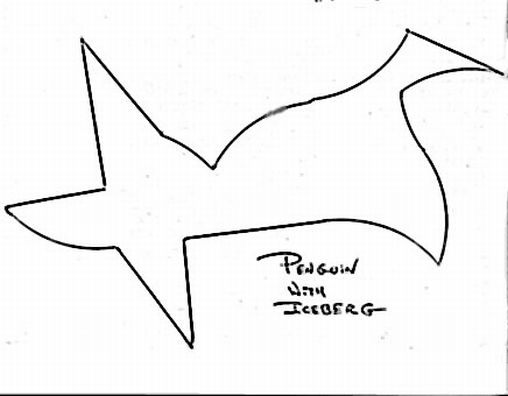 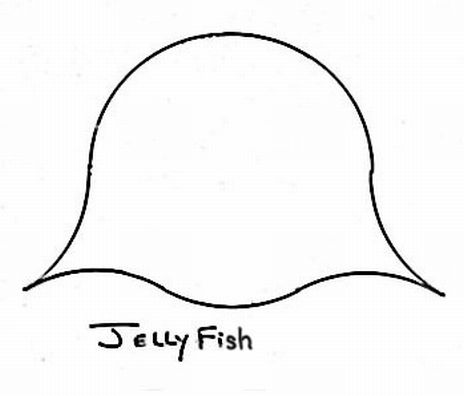 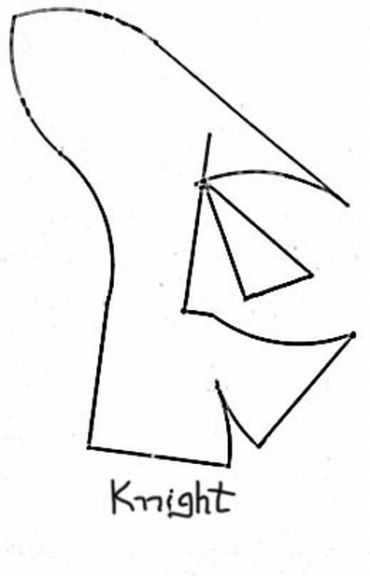 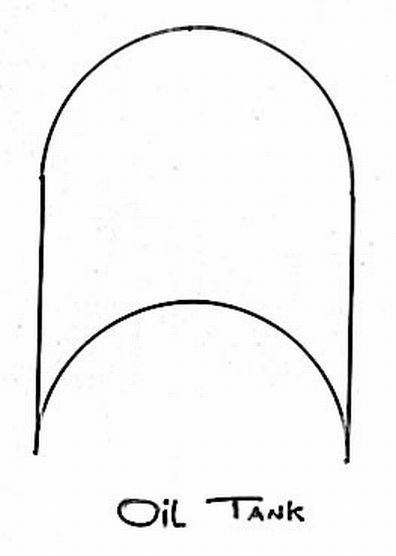 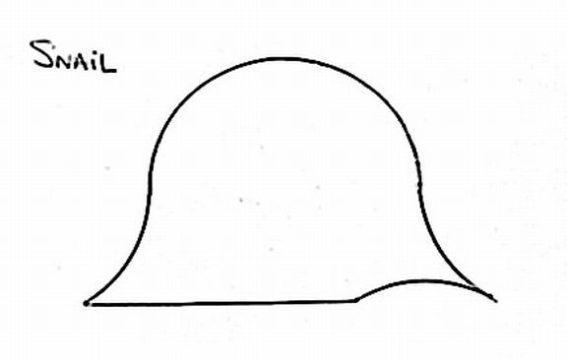 